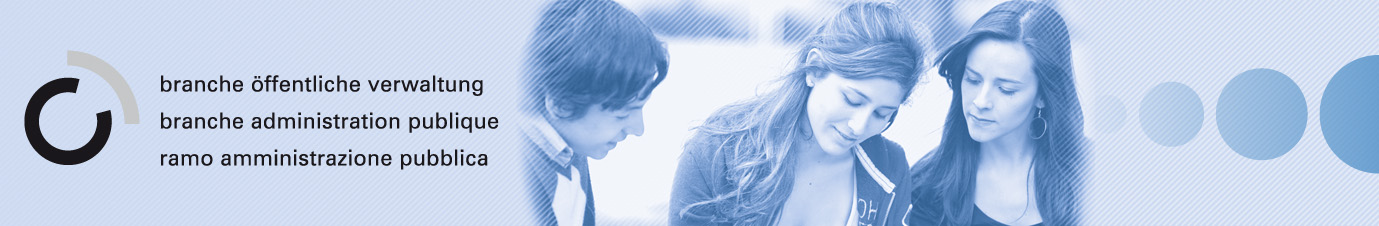 Übung 1
Antworten
Die StaatsformenAufträgeOrdnen Sie den unten stehenden Grafiken die drei Staatsformen zu.Nennen Sie zu jeder Staatsform ein konkretes Beispiel.Notieren Sie je ein Mekmal, das in den drei grafischen Darstellungen zum Ausdruck gebracht wird.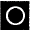 EinheitsstaatFrankreich/Italien/Grossbritannien, etc.Der Staat wird von einem Zentrum aus einheitlich regiert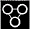 StaatenbundEuroparat/UNOGleichberechtigte, unabhängige Staaten haben sich lose zusammengeschlossen.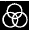 BundesstaatSchweiz/BRD/Österreich/USA/etc.Der Gesamtstaat umfasst Teilstaaten, die begrenzt unabhängig sind.